ข้อมูลสิ่งก่อสร้าง โรงเรียนพระบุบ้านหันราษฎร์ประสาท		รูปภาพรายละเอียด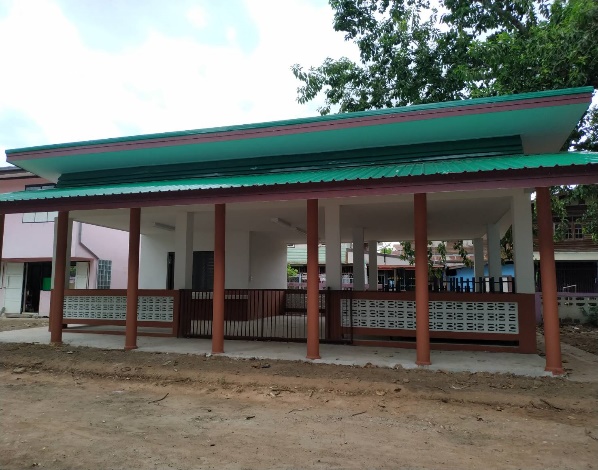 อาคารอเนกประสงค์/โรงอาหาร/โรงฝึกงาน
โรงอาหาร 84 ที่นั่ง
ปีที่สร้าง 2562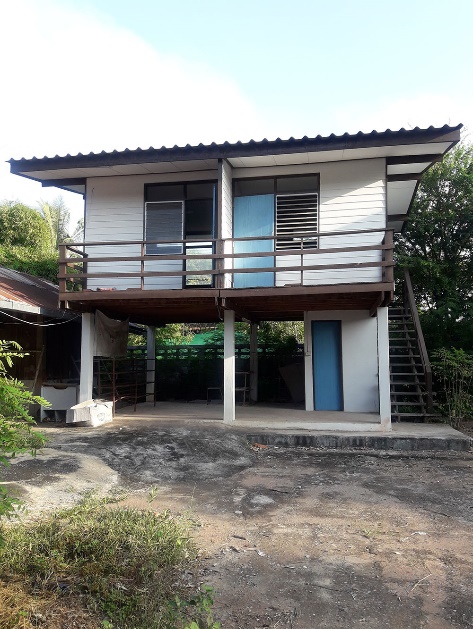 บ้านพักภารโรง
บ้านพักภารโรง/32
ปีที่สร้าง 2560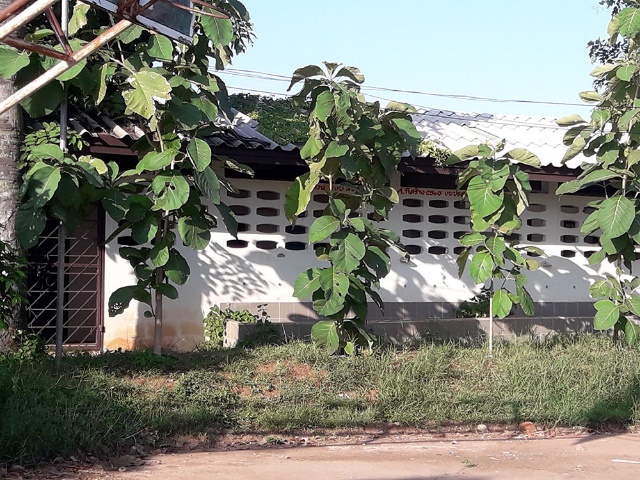 ส้วม  สปช. 605/45
ปีที่สร้าง 2560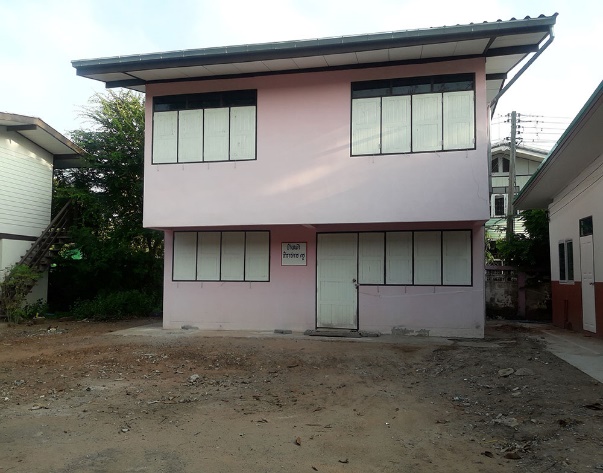 บ้านพักครู สปช.301/26
ปีที่สร้าง 2559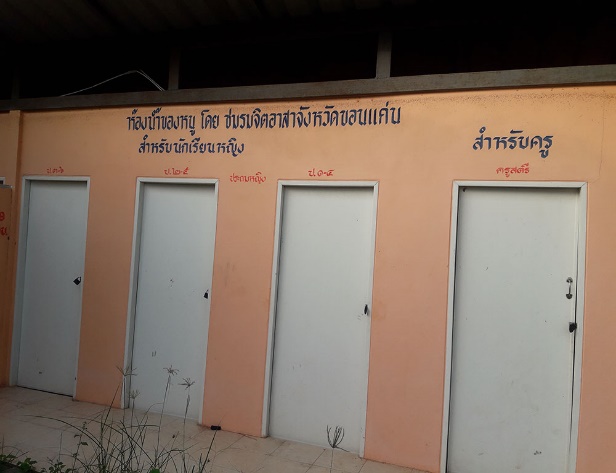 ส้วม
อื่น อื่น
ปีที่สร้าง 2559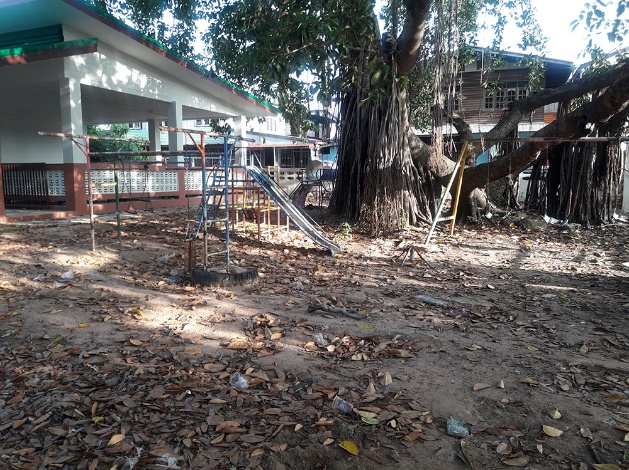 สนามเด็กเล่น
สนามเด็กเล่น
ปีที่สร้าง 2555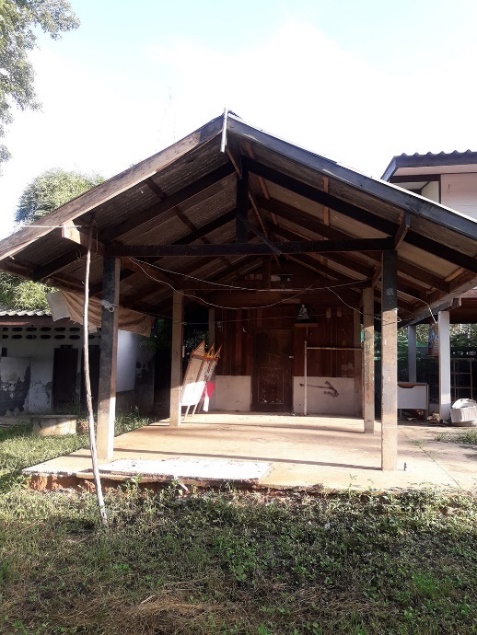 บ้านพักภารโรง
อื่น อื่น
ปีที่สร้าง 2554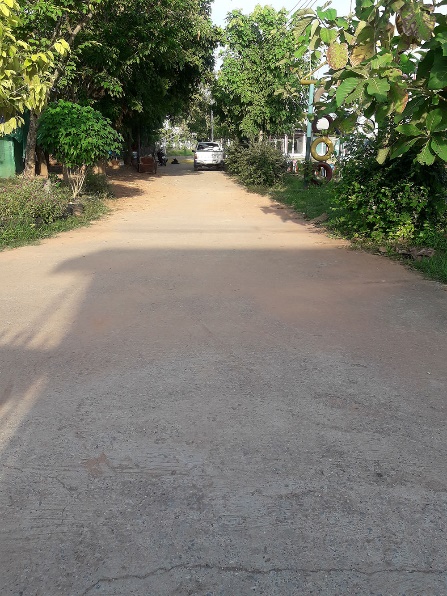 ถนน
ถนนคอนกรีต
ปีที่สร้าง 2554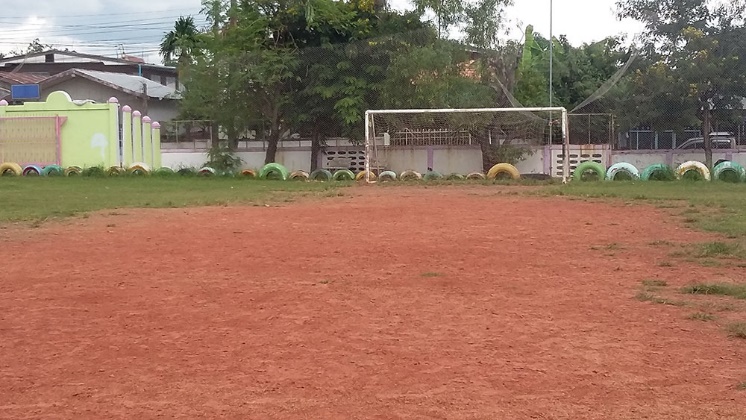 สนามกีฬา
สนามฟุตบอล แบบ ฟ.3
ปีที่สร้าง 2552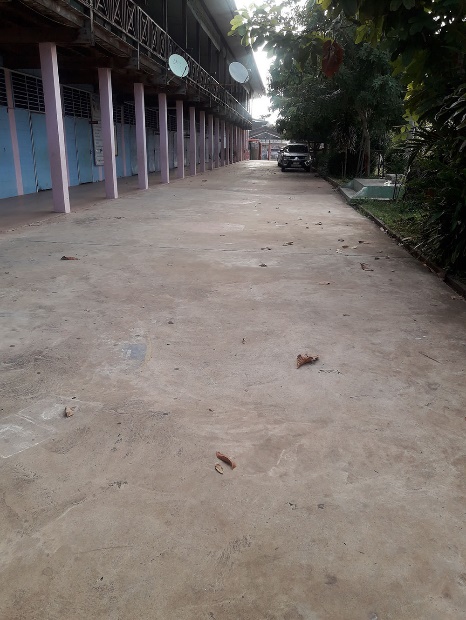 ถนน
ถนนคอนกรีต
ปีที่สร้าง 2550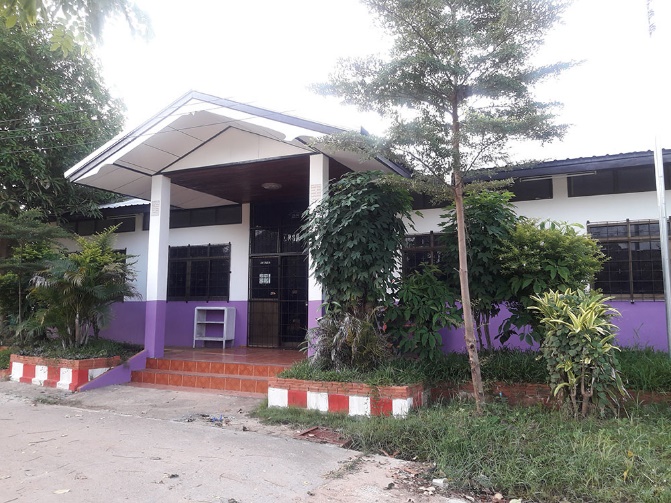 หอสมุด
หอสมุด
ปีที่สร้าง 2546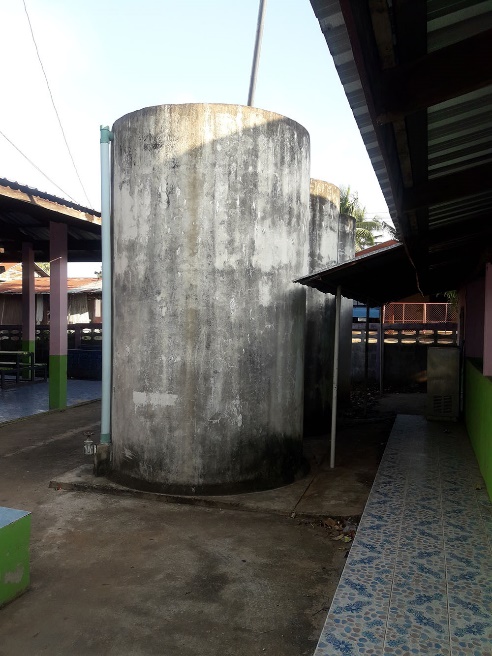 ถังเก็บน้ำ
ฝ.33
ปีที่สร้าง 2545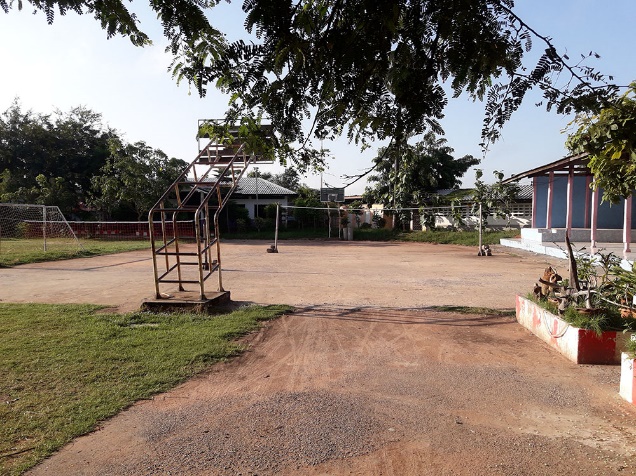 สนามกีฬา
ลานกีฬาอเนกประสงค์
ปีที่สร้าง 2545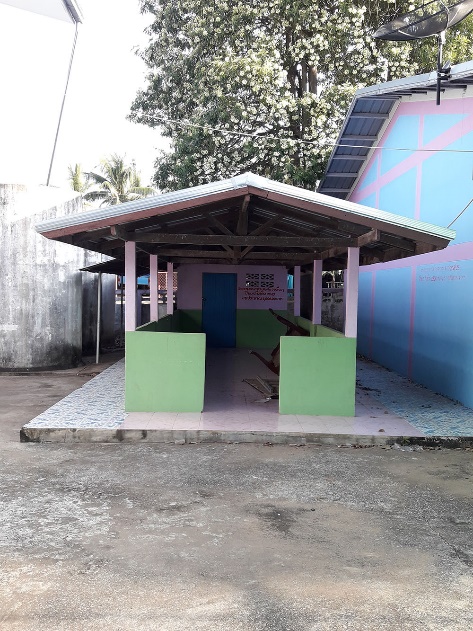 อาคารอเนกประสงค์/โรงอาหาร/โรงฝึกงาน
อื่น อื่น(สร้างเอง)
ปีที่สร้าง 2545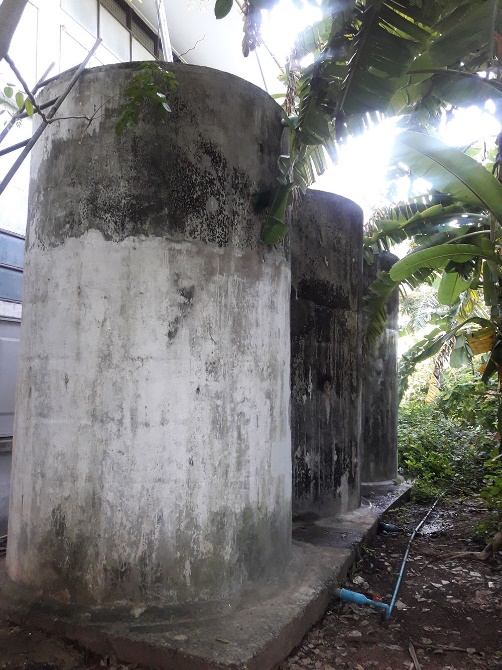 ถังเก็บน้ำ
ฝ.33
ปีที่สร้าง 2540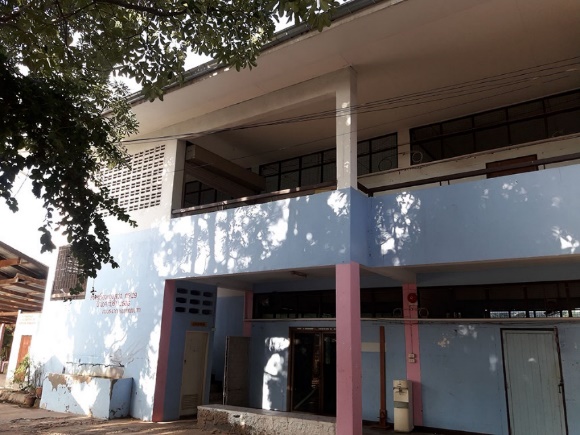 อาคารเรียน สปช.105/29
ปีที่สร้าง 2536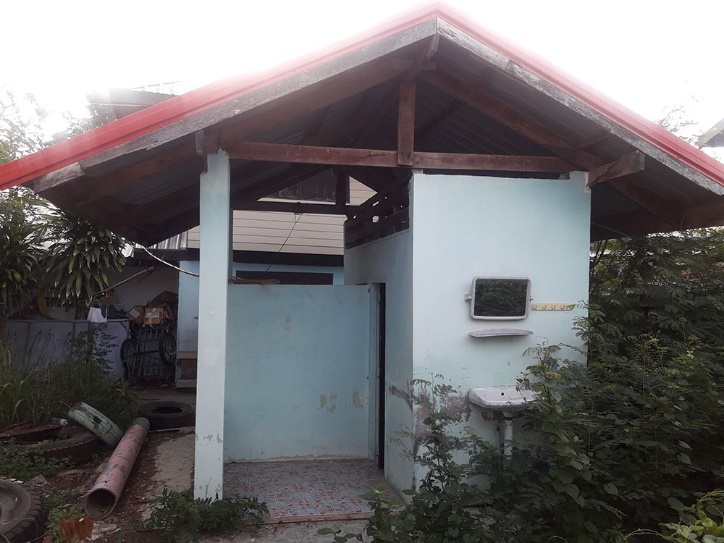 ส้วม
สปช.601/26
ปีที่สร้าง 2532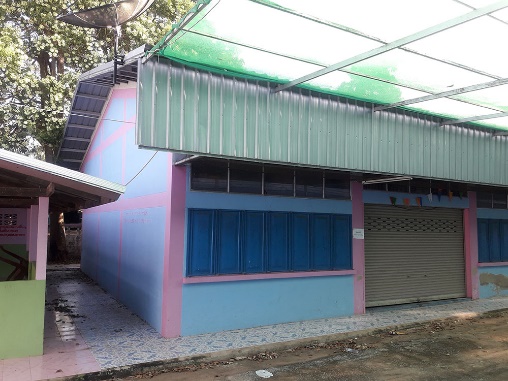 อาคารอเนกประสงค์/โรงอาหาร/โรงฝึกงาน
สปช.203/26
ปีที่สร้าง 2530